ФОТО нежилого здания и земельного участка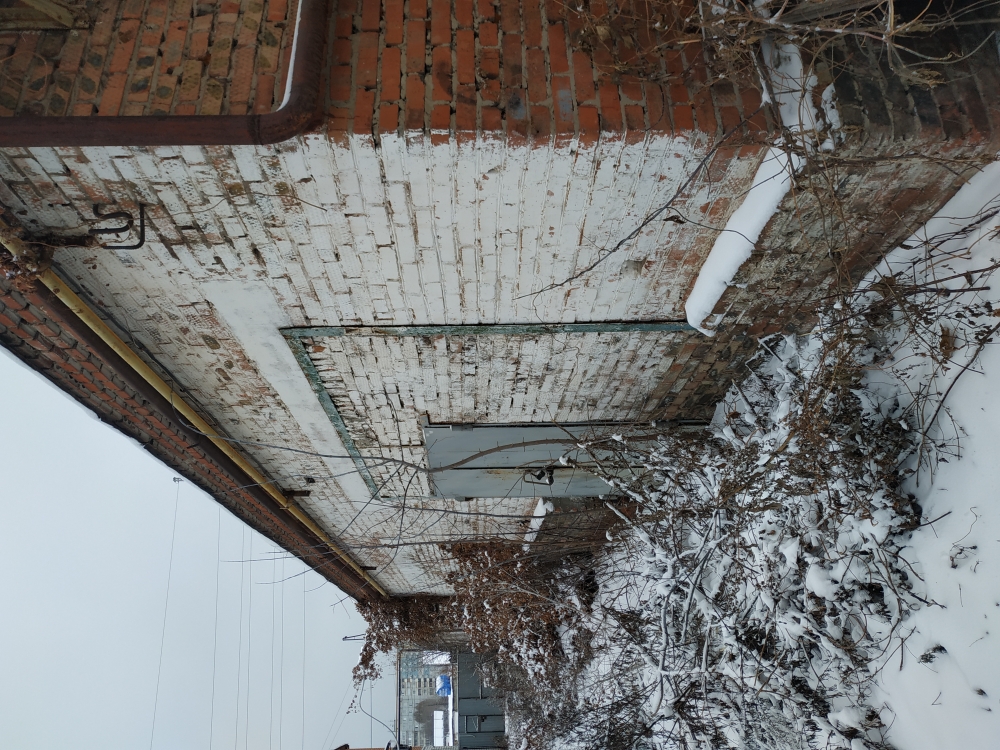 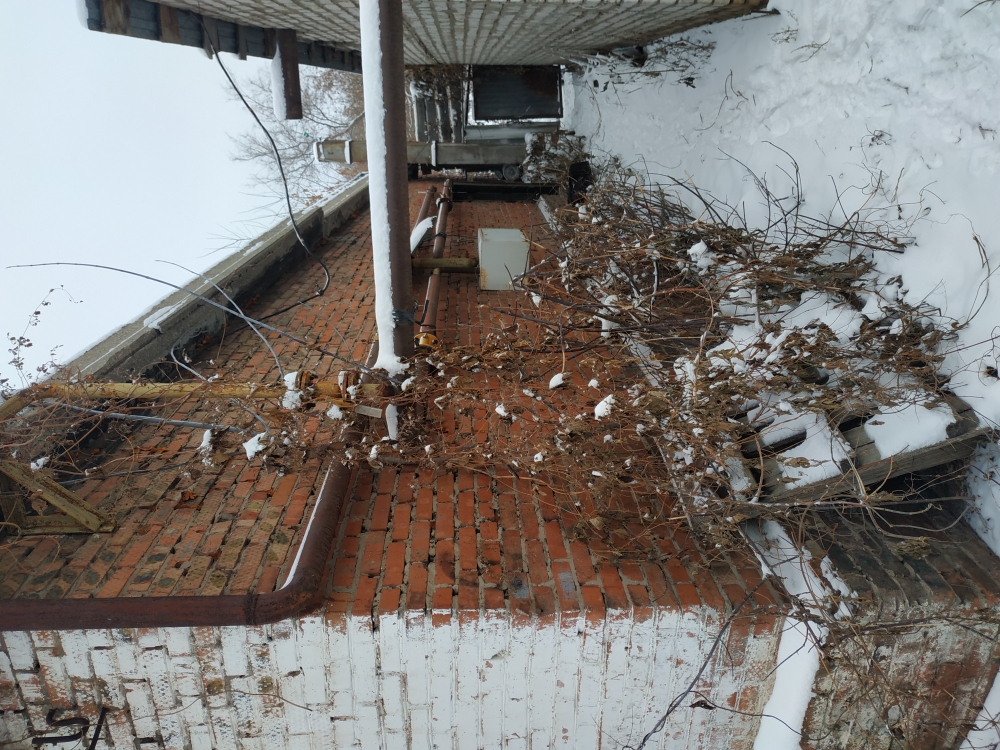 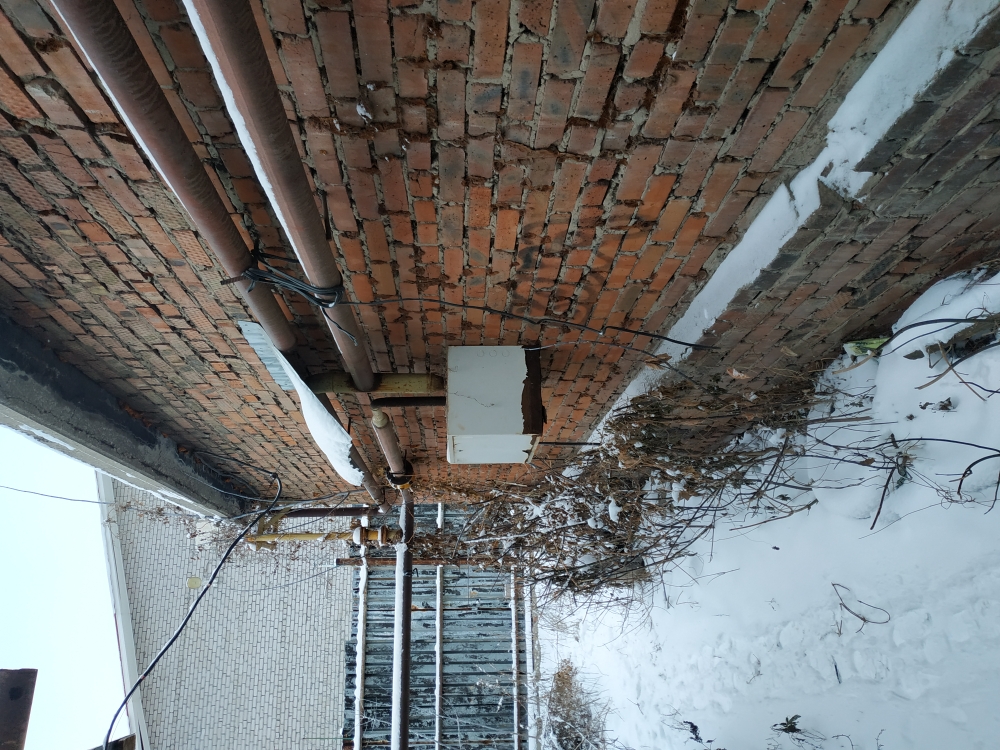 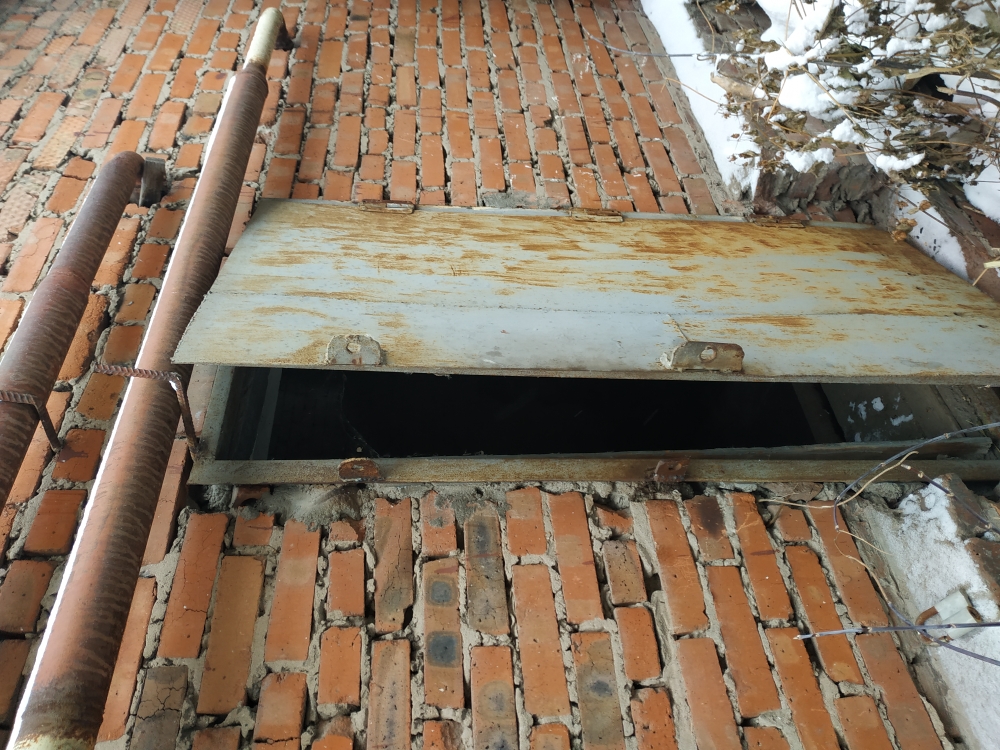 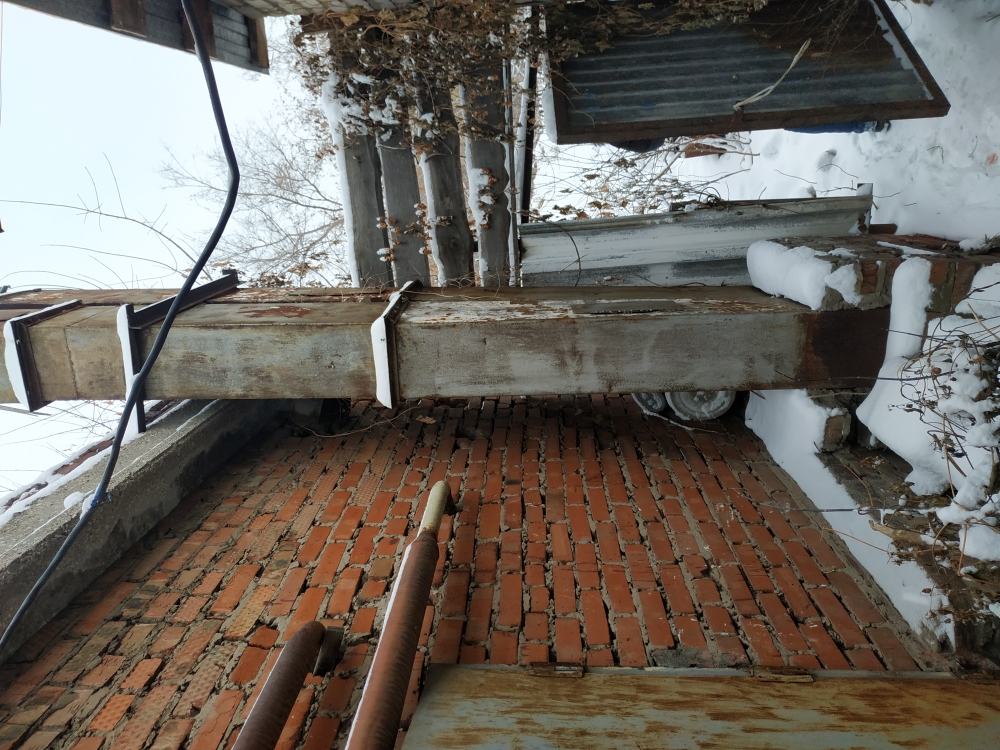 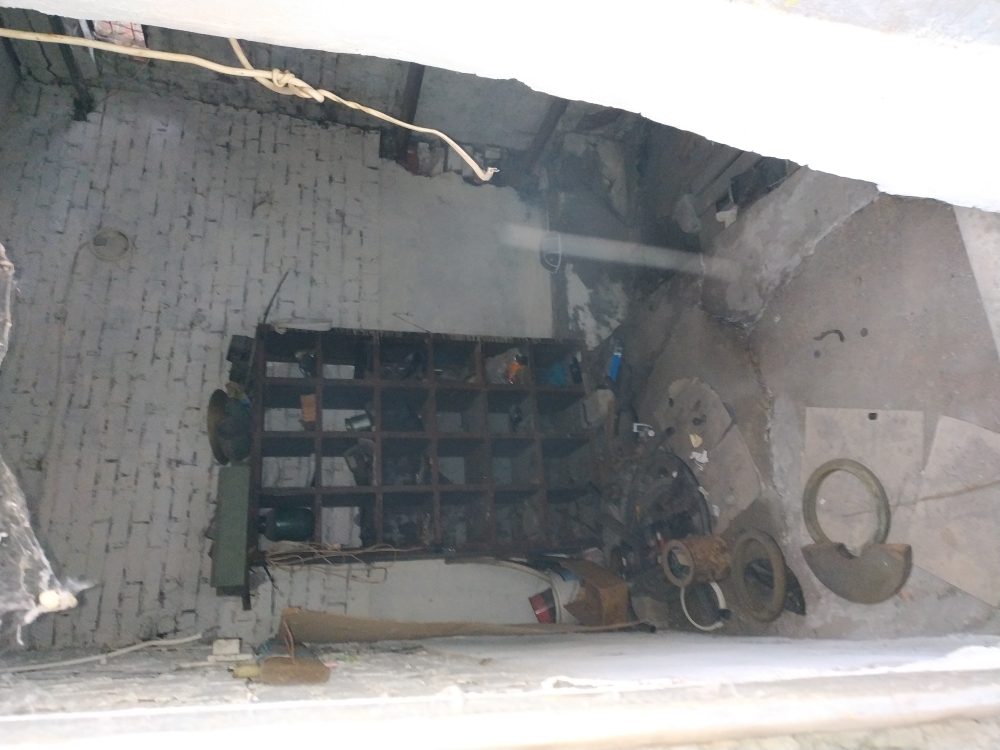 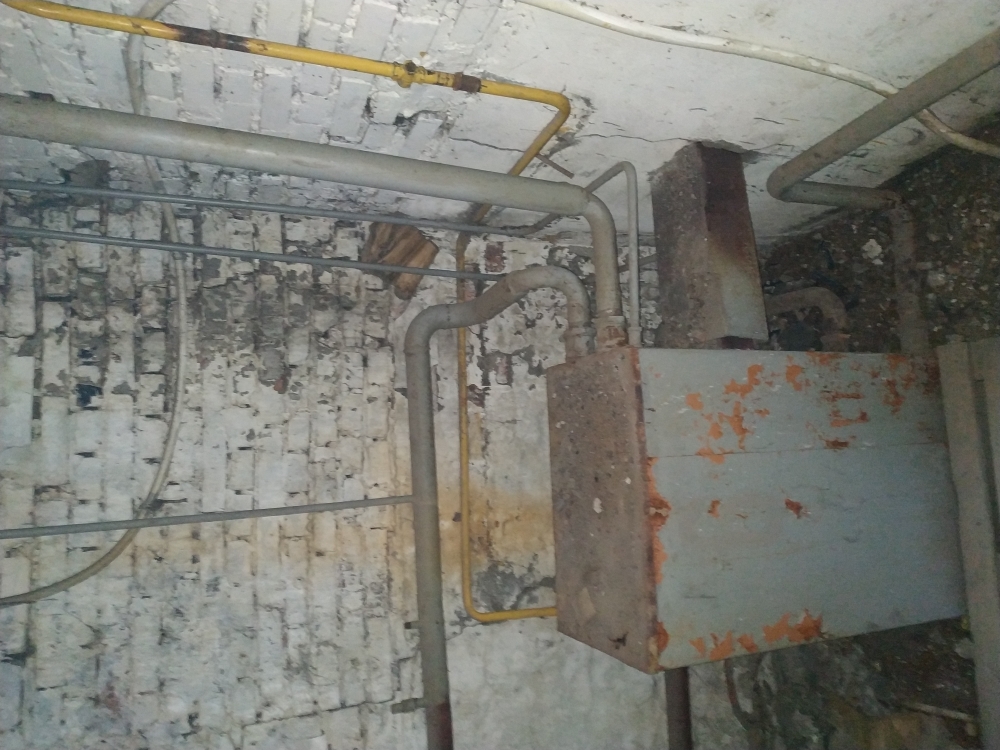 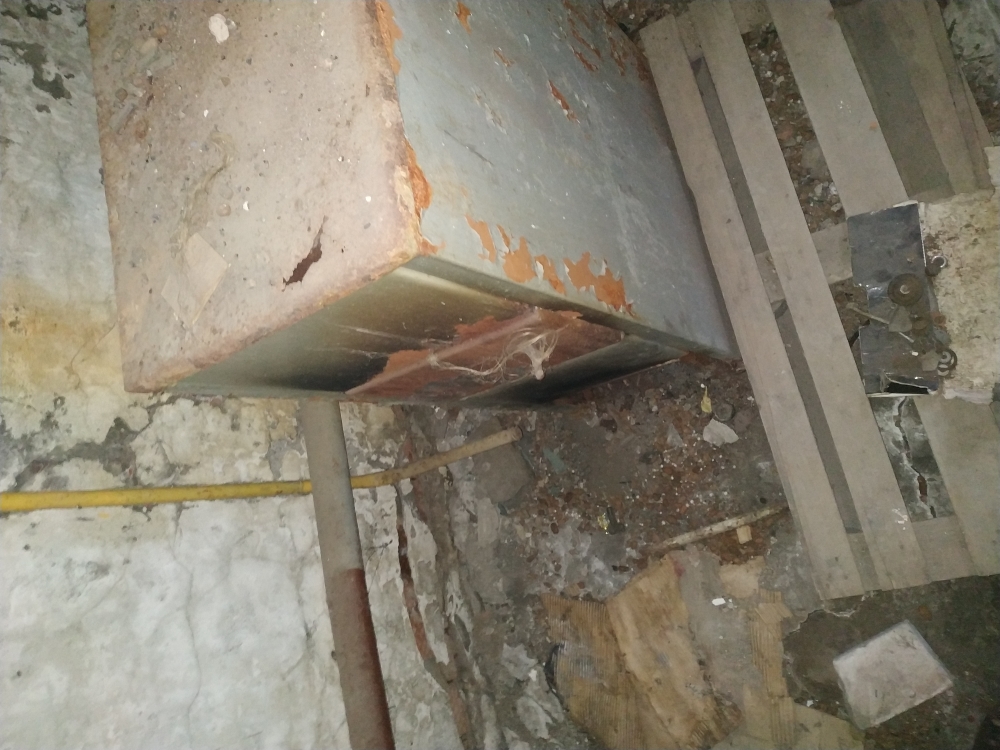 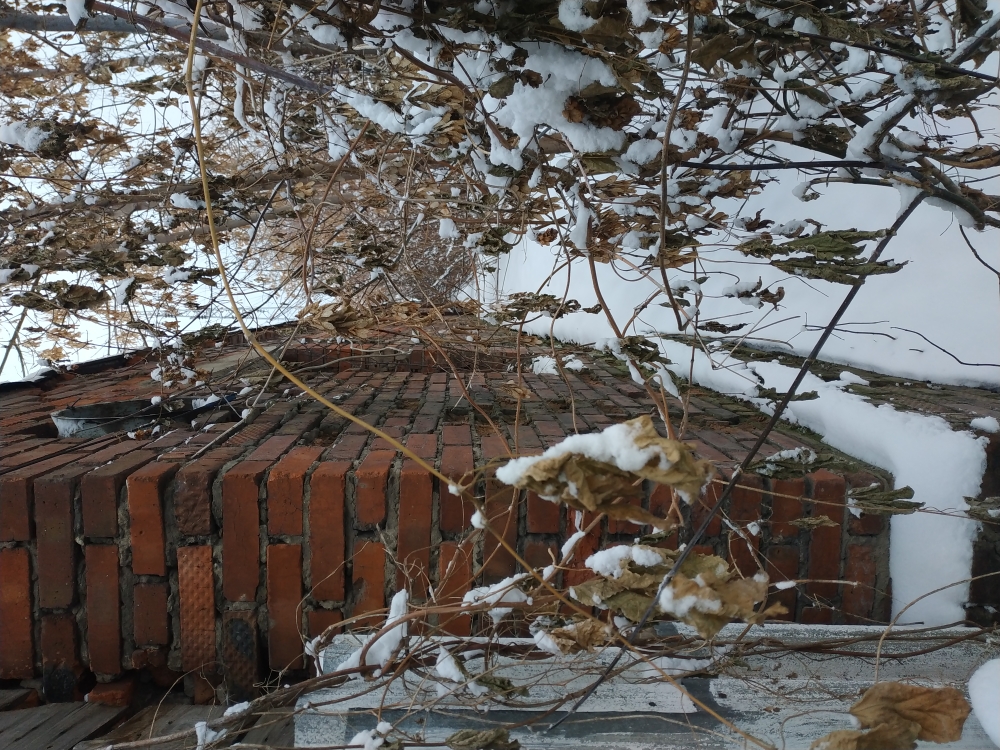 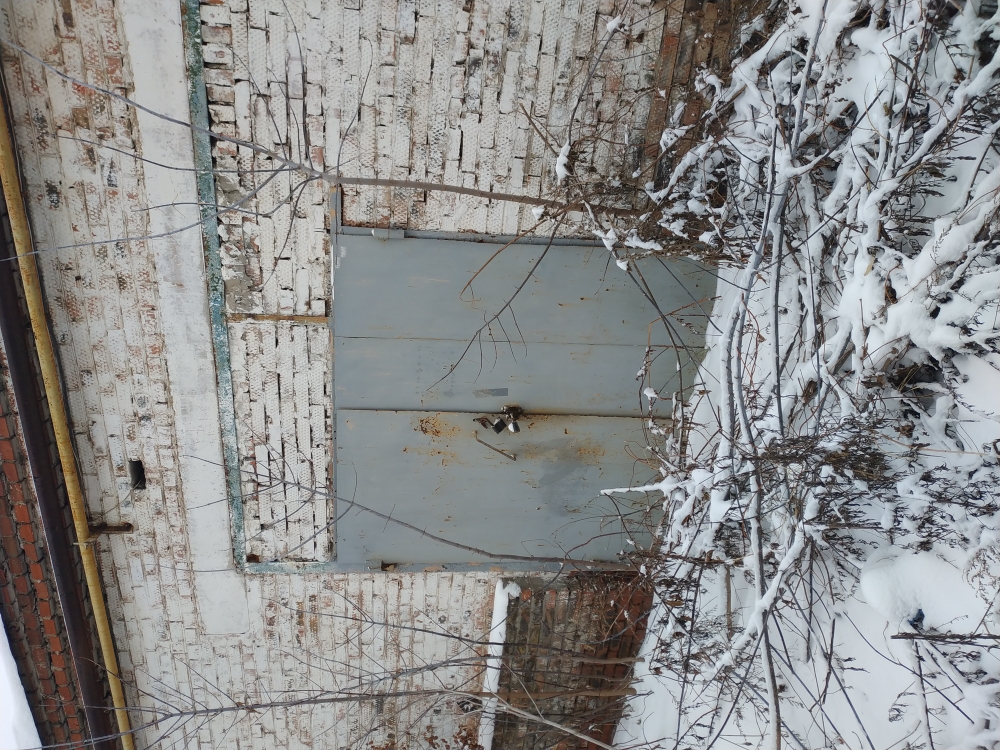 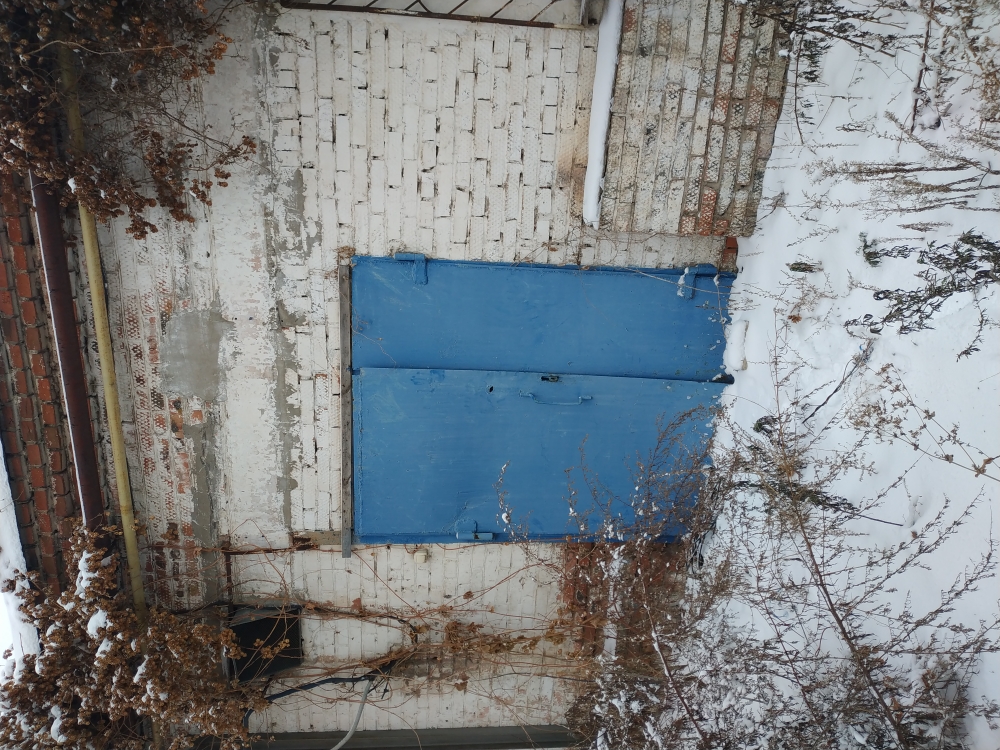 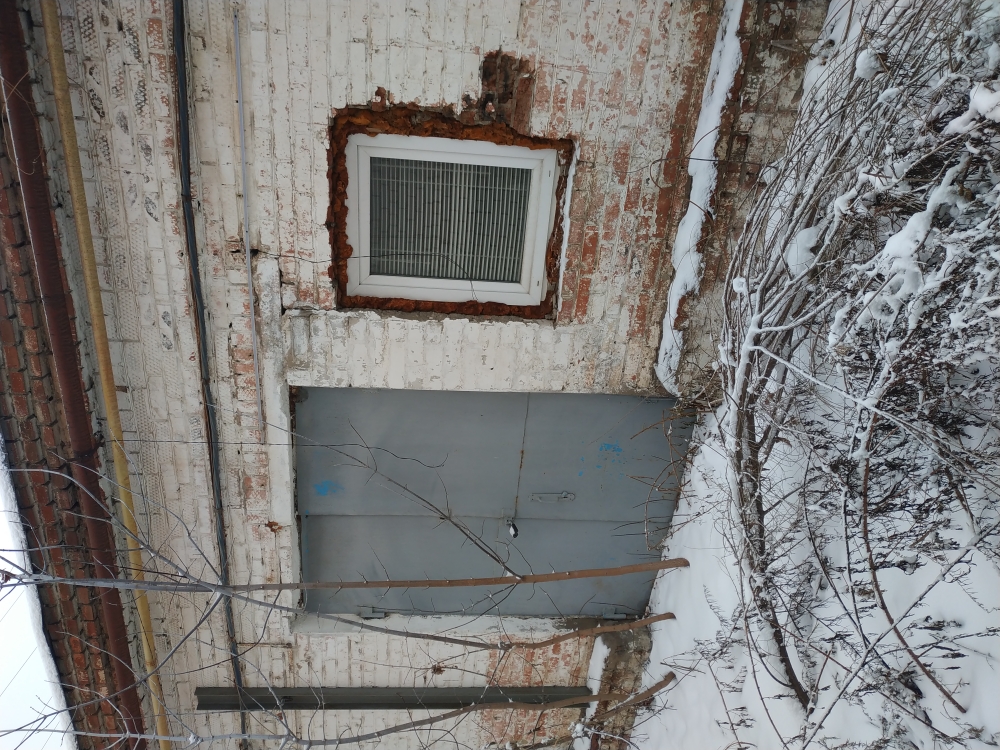 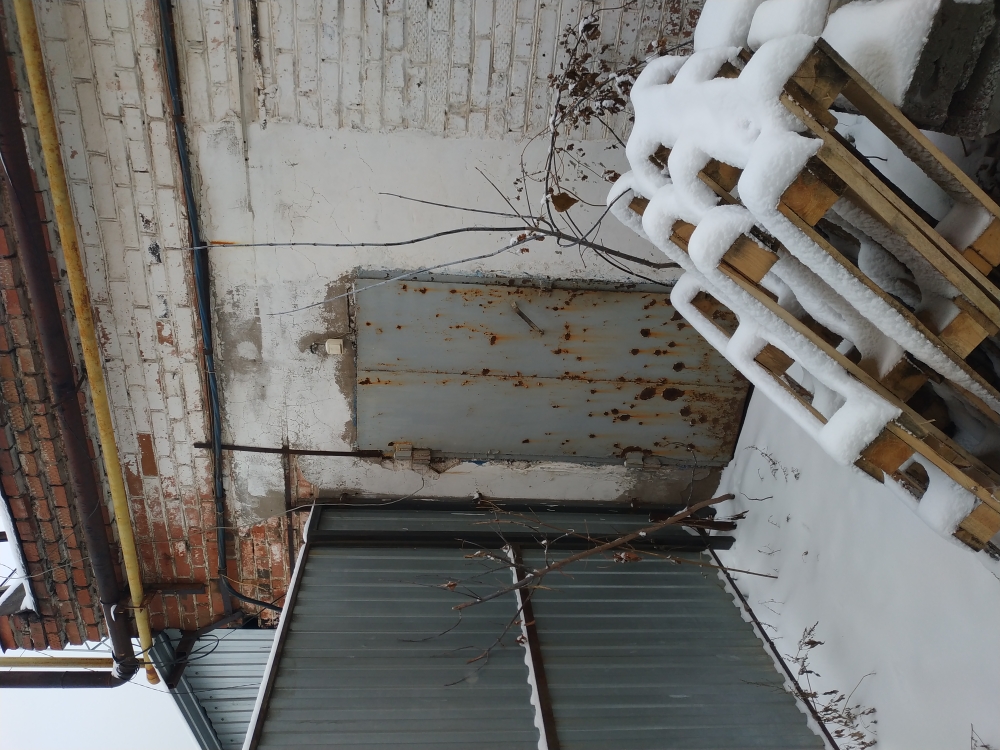 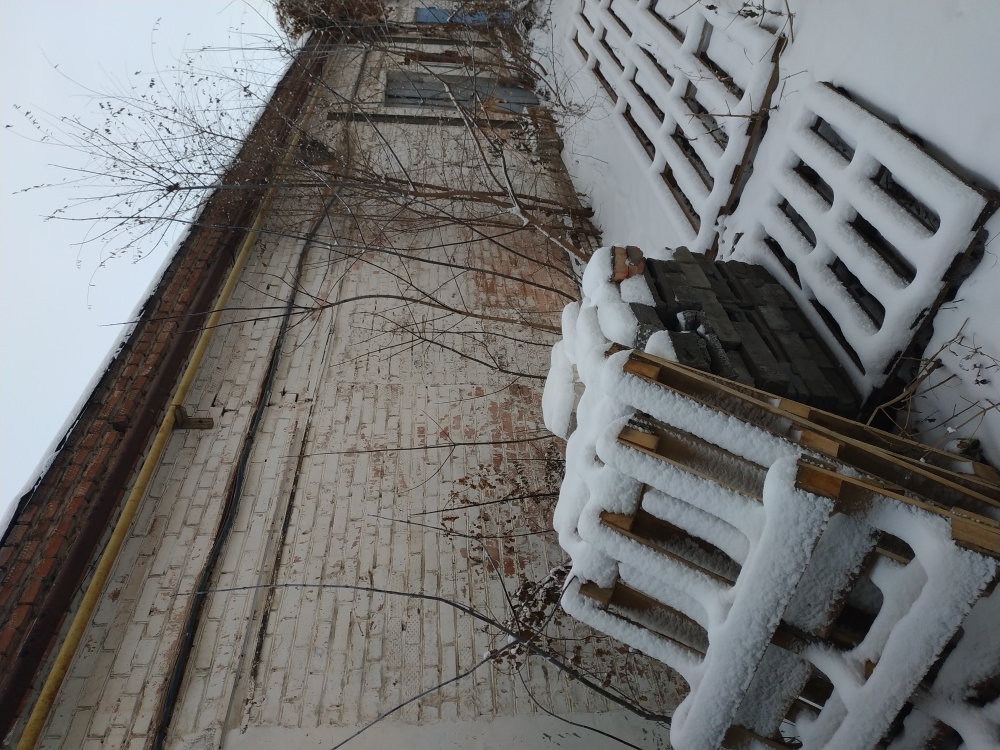 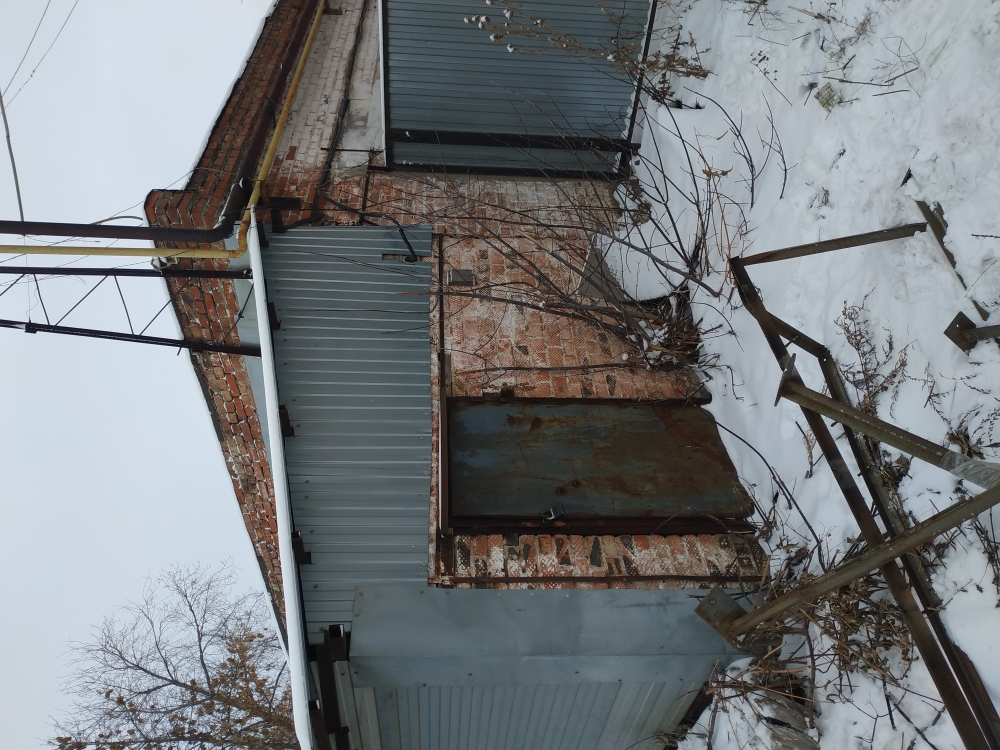 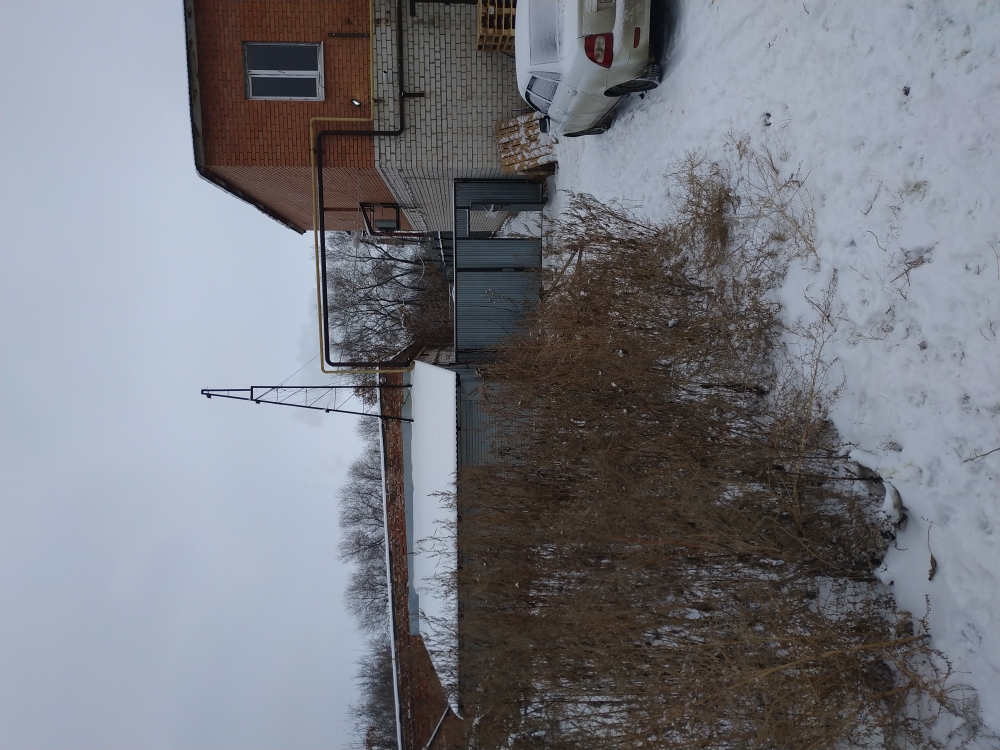 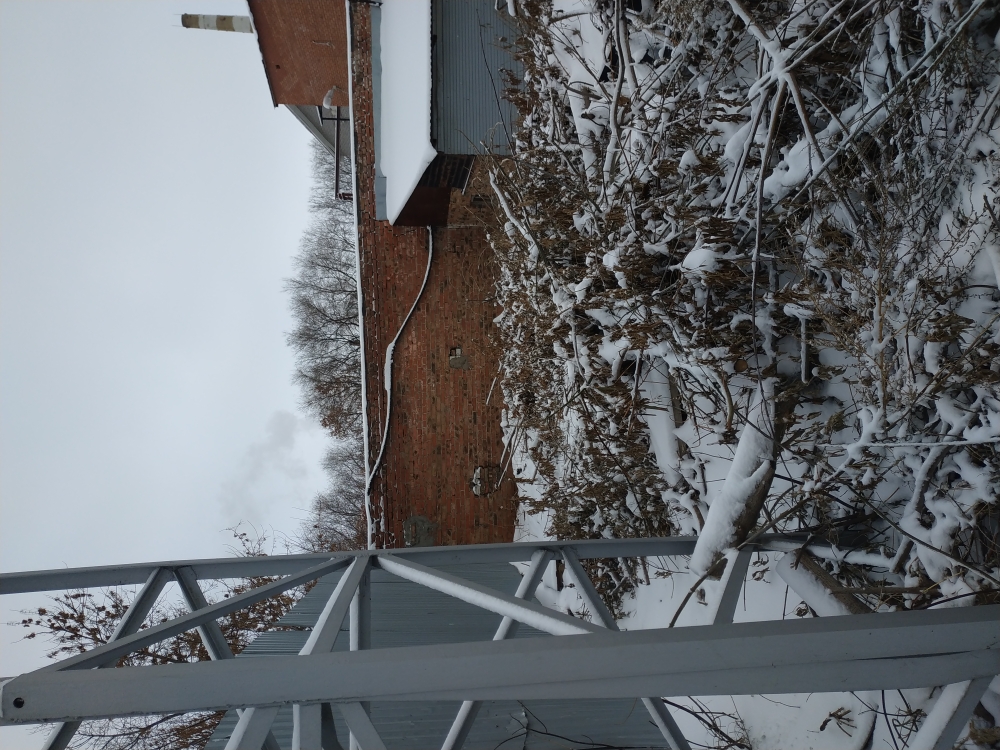 